Participant Name:Provider Name: Association for Learning Environments	Conference Number:   	2021 LearningSCAPESProvider Number: F118   Program Dates: October 14-17, 2021     Program Location: Denver, COI hereby certify that the above information is true and accurate to the best of my knowledge and that I have complied with the AIA Continuing Education Guidelines for the reported activities. ATTENDEE SIGNATURE (Credit will not be awarded without signature.)		DATEParticipants: Complete and return this form to:    The registration desk, or send to:Attn.: Edi Francesconi – A4LE – 11445 E Via Linda, Suite 2-440 – Scottsdale, AZ 85259 – Tel. (623) 285-8080 – E-mail: edi@a4le.org2021 AIA/CES Conference Session Participation Form (C-1)Sessions listed on this form have been registered with the AIA/CES Records. Attendance will be recorded on your behalf by the CES Registered Provider. You may request a copy of this form for your files.You must include your AIA membership number to get credit.  Check Yes for those activities you have completed. Member numbers that are missing or not legible will not be awarded credit.Partial credit/concurrent sessions marked “attended” are not awarded. Attendance is subject to verification.DO NOT SEND THIS FORM DIRECTLY TO CES RECORDS — RETURN TO CONFERENCE STAFF!Conference Provider will verify your attendance before forwarding this form to CES Records to record credit.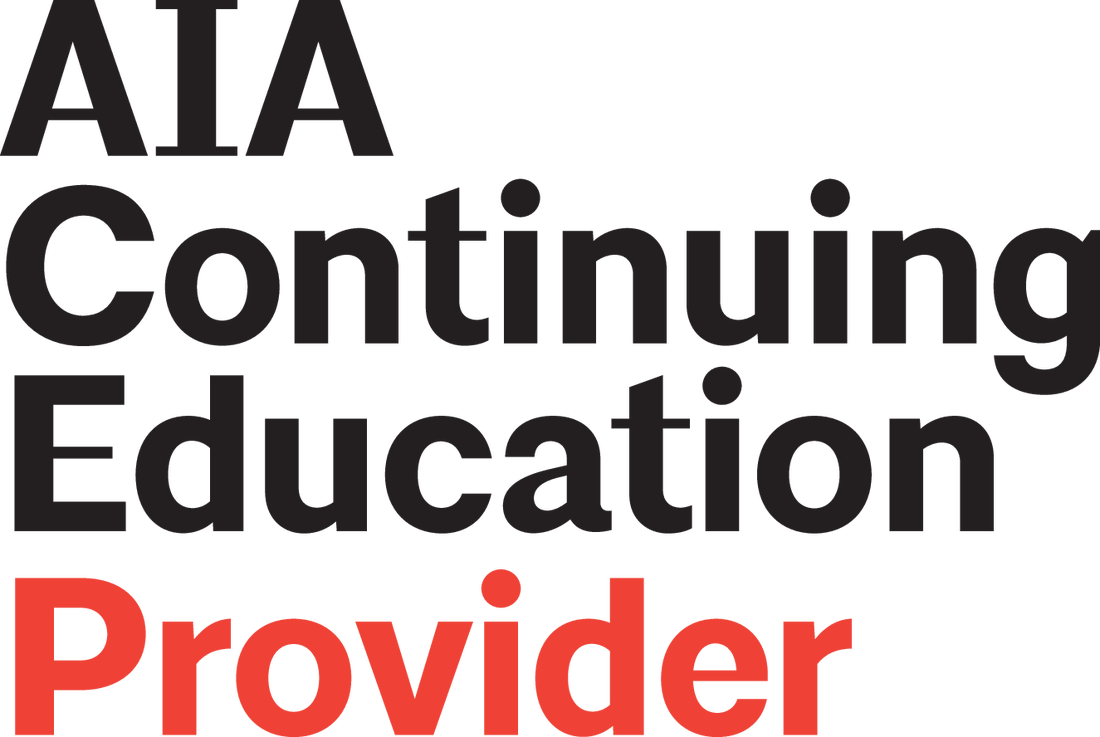 AttendedSession #Program TitleCreditsLULU/HSWThursday, October 14, 2021 – 8:00 AM – 5:00 PM – School ToursThursday, October 14, 2021 – 8:00 AM – 5:00 PM – School ToursThursday, October 14, 2021 – 8:00 AM – 5:00 PM – School ToursThursday, October 14, 2021 – 8:00 AM – 5:00 PM – School ToursThursday, October 14, 2021 – 8:00 AM – 5:00 PM – School ToursThursday, October 14, 2021 – 8:00 AM – 5:00 PM – School ToursYes  No LS2148Boulder Tour:Halcyon Middle School / University Hill Elementary School / The University of Colorado Boulder Aerospace Engineering Sciences Building6Yes Yes  No LS2149West Tour:Warren Tech South Career and technical Education / Kendrick Lakes Elementary School4Yes Yes  No LS2160North Tour:FutureForward at Washington Square / Riverview PK-8 / Justice High School6Yes Yes  No LS2151Central Tour:Burwell Center for Career Achievement / Anderson Academic Commons / Cherry Creek Innovation Campus5Yes Yes  No LS2152South Tour:Castle View High School / Ford Elementary School / Newton Middle School5Yes Yes  No LS2161East Tour:Virginia Court Elementary School / Harmony Ridge P-8 School / East Middle School6Yes Friday, October 15, 2021 – 8:30 AM – 11:00 AM – Opening General SessionFriday, October 15, 2021 – 8:30 AM – 11:00 AM – Opening General SessionFriday, October 15, 2021 – 8:30 AM – 11:00 AM – Opening General SessionFriday, October 15, 2021 – 8:30 AM – 11:00 AM – Opening General SessionFriday, October 15, 2021 – 8:30 AM – 11:00 AM – Opening General SessionFriday, October 15, 2021 – 8:30 AM – 11:00 AM – Opening General SessionYes  No LS2153Education Reimagined: Four Ideas for the future we could start now1Yes Friday, October 15, 2021 – 1:00 PM – 2:00 PM – Sessions – May choose only 1Friday, October 15, 2021 – 1:00 PM – 2:00 PM – Sessions – May choose only 1Friday, October 15, 2021 – 1:00 PM – 2:00 PM – Sessions – May choose only 1Friday, October 15, 2021 – 1:00 PM – 2:00 PM – Sessions – May choose only 1Friday, October 15, 2021 – 1:00 PM – 2:00 PM – Sessions – May choose only 1Friday, October 15, 2021 – 1:00 PM – 2:00 PM – Sessions – May choose only 1Yes  No LS2133Social/Emotional Learning Through Curriculum and School Design1Yes Yes  No LS2101“This School is for Us?”; Creating Change in Understanding Underserved Communities1Yes Yes  No LS2105Built Form as a Public Health Intervention: How the Design of an Elementary School is Supporting the Physical, Mental, and Emotional Health of a Community1Yes Yes  No LS2116Evolving Methods in Socially Responsive Architecture: The Future of Occupant Centered Design1Yes Yes  No LS2145Virtual Engagement: When It Works and How to Get More Out of Remote Sessions with Stakeholders1Yes Yes  No LS2136The Building Blocks of Transformative Change1Yes Yes  No LS2154Student Health. Student Performance. Student Success.1Yes Friday, October 15, 2021 – 2:15 PM – 3:15 PM – Sessions – May choose only 1Friday, October 15, 2021 – 2:15 PM – 3:15 PM – Sessions – May choose only 1Friday, October 15, 2021 – 2:15 PM – 3:15 PM – Sessions – May choose only 1Friday, October 15, 2021 – 2:15 PM – 3:15 PM – Sessions – May choose only 1Friday, October 15, 2021 – 2:15 PM – 3:15 PM – Sessions – May choose only 1Friday, October 15, 2021 – 2:15 PM – 3:15 PM – Sessions – May choose only 1Yes  No LS2150Blurring the Lines 2.0: Agency, Personalization, and Lifelong Learning in the Future1Yes Yes  No LS2107Comprehensive Approach to Safety and Well-being in Learning Environments1Yes Yes  No LS2122Indigenous Schools – Past, Present, and Future1Yes Yes  No LS2147Workplace 2.0 and What it Means for the Future of Learning Environments1Yes Yes  No LS2110Designing for Mental and Emotional Health1Yes Yes  No LS2140The Moon School: The First Galactic School!1Yes Yes  No LS2128Designing Schools for Parental Engagement1Yes Friday, October 15, 2021 – 3:30 PM – 4:30 PM – Sessions – May choose only 1Friday, October 15, 2021 – 3:30 PM – 4:30 PM – Sessions – May choose only 1Friday, October 15, 2021 – 3:30 PM – 4:30 PM – Sessions – May choose only 1Friday, October 15, 2021 – 3:30 PM – 4:30 PM – Sessions – May choose only 1Friday, October 15, 2021 – 3:30 PM – 4:30 PM – Sessions – May choose only 1Friday, October 15, 2021 – 3:30 PM – 4:30 PM – Sessions – May choose only 1Yes  No LS2126Linking Educational Environments and Experiences for ProSocial Learning and Collaboration1Yes Yes  No LS2132Shooting for the Moon: An optimistic process for the exploration of new possibilities for public education and the role of schools in our communities1Yes Yes  No LS2120Harnessing Today’s Challenges & Opportunities to Influence the Future of American Education1Yes Yes  No LS2139The Learning Playground – Adaptable Design Strategies for Equitable Access to Restorative Learning Environments1Yes Yes  No LS2114Engineering the Future Leaders of our Community1Yes Yes  No 2021GA-10Student Voice Informs Equitable Learning Space Design from A4LE SchoolsNEXT Design Competition1Yes Yes  No LS2124Investing in Communities Through Placemaking and Play: Playful Learning Landscapes1Yes Saturday, October 16, 2021 – 8:15 AM – 9:45 AM – SupersessionSaturday, October 16, 2021 – 8:15 AM – 9:45 AM – SupersessionSaturday, October 16, 2021 – 8:15 AM – 9:45 AM – SupersessionSaturday, October 16, 2021 – 8:15 AM – 9:45 AM – SupersessionSaturday, October 16, 2021 – 8:15 AM – 9:45 AM – SupersessionSaturday, October 16, 2021 – 8:15 AM – 9:45 AM – SupersessionYes  No LS2125JEDI Based Design1Yes Saturday, October 16, 2021 – 10:00 AM – 11:00 AM – Sessions – May choose only 1Saturday, October 16, 2021 – 10:00 AM – 11:00 AM – Sessions – May choose only 1Saturday, October 16, 2021 – 10:00 AM – 11:00 AM – Sessions – May choose only 1Saturday, October 16, 2021 – 10:00 AM – 11:00 AM – Sessions – May choose only 1Saturday, October 16, 2021 – 10:00 AM – 11:00 AM – Sessions – May choose only 1Saturday, October 16, 2021 – 10:00 AM – 11:00 AM – Sessions – May choose only 1Yes  No LS2157A Tale of Three Projects: Storytelling as Adaptive Optimism in Educational Design1Yes Yes  No LS2106Community School Models: A Path Forward for Education1Yes Yes  No LS2108Comprehensive Learning Now and into the Future1Yes Yes  No LS2129Restorative Environments for Wellness and Well-Being1Yes Yes  No LS2144Valuing Student Voices as a Disruptive Force to Impact Design of Learning Spaces1Yes Yes  No LS2130Resuscitating Educational Facilities for Innovative Learning and Environmental Stewardship1Yes Yes  No LS2113Do Better Things ... not the Same Things Better1Yes Saturday, October 16, 2021 – 11:15 AM – 12:15 PM – Sessions – May choose only 1Saturday, October 16, 2021 – 11:15 AM – 12:15 PM – Sessions – May choose only 1Saturday, October 16, 2021 – 11:15 AM – 12:15 PM – Sessions – May choose only 1Saturday, October 16, 2021 – 11:15 AM – 12:15 PM – Sessions – May choose only 1Saturday, October 16, 2021 – 11:15 AM – 12:15 PM – Sessions – May choose only 1Saturday, October 16, 2021 – 11:15 AM – 12:15 PM – Sessions – May choose only 1Yes  No LS2121How Collaboration Can Help Address Infrastructure Needs in Underserved Communities1Yes Yes  No LS2137The Equity Project: Can a School in 2070 Fix Inequality and Truly Be Inclusive to All?1Yes Yes  No LS2118For Better or Worse: The Five Stickiest Changes to Education Post COVID-191Yes Yes  No 2021MWGL-01Raising the Bar on High Needs Specialized Education1Yes Yes  No LS2119From Here to There: A Journey Towards Excellence and Equity in Philadelphia1Yes Yes  No LS2155Interconnectedness – Towards Learning in 20701Yes Yes  No LS2163The Collision of AGILE and MESSY: Supporting the Requirements of Authentic Learning1Yes Yes  No LS2112Disruptive Resilience: Aligning Learning Styles and Teaching Pedagogies with a Biophilic Approach to 2070 School Buildings1Yes Saturday, October 16, 2021 – 2:00 PM – 3:00 PM – Sessions – May choose only 1Saturday, October 16, 2021 – 2:00 PM – 3:00 PM – Sessions – May choose only 1Saturday, October 16, 2021 – 2:00 PM – 3:00 PM – Sessions – May choose only 1Saturday, October 16, 2021 – 2:00 PM – 3:00 PM – Sessions – May choose only 1Saturday, October 16, 2021 – 2:00 PM – 3:00 PM – Sessions – May choose only 1Saturday, October 16, 2021 – 2:00 PM – 3:00 PM – Sessions – May choose only 1Yes  No LS2109Dancing with the Yeti; how three resilient Iron Range communities in Northern Minnesota and two formerly competitive school districts remarkably came together and joined forces around a hopeful Next Century Vision for Learning to reinvigorate optimism1Yes Yes  No LS2138The Learning Ecosystem of 20701Yes Yes  No LS2123Intergenerational and Interconnected Community Learning: A Mixed Use Model1Yes Yes  No LS2156I Belong. I’m Secure. I’m Inspired. A Conversation About the Future Classroom1Yes Yes  No LS2162A Story of High-Performance Design Driven by Student Voice1Yes Yes  No LS2131School 2070: Two Transformations1Yes Yes  No LS2117Evolving the Paradigm: Community Based Learning in 20701Yes Yes  No LS2142Through the Looking Glass: Reflections on the Future of Learning1Yes Saturday, October 16, 2021 – 3:30 PM – 5:00 PM – SupersessionSaturday, October 16, 2021 – 3:30 PM – 5:00 PM – SupersessionSaturday, October 16, 2021 – 3:30 PM – 5:00 PM – SupersessionSaturday, October 16, 2021 – 3:30 PM – 5:00 PM – SupersessionSaturday, October 16, 2021 – 3:30 PM – 5:00 PM – SupersessionSaturday, October 16, 2021 – 3:30 PM – 5:00 PM – SupersessionYes  No LS2143Trauma-Informed Design1Yes Sunday, October 17, 2021 – 8:00 AM – 9:00 AM– Supersession from Australia - VirtualSunday, October 17, 2021 – 8:00 AM – 9:00 AM– Supersession from Australia - VirtualSunday, October 17, 2021 – 8:00 AM – 9:00 AM– Supersession from Australia - VirtualSunday, October 17, 2021 – 8:00 AM – 9:00 AM– Supersession from Australia - VirtualSunday, October 17, 2021 – 8:00 AM – 9:00 AM– Supersession from Australia - VirtualSunday, October 17, 2021 – 8:00 AM – 9:00 AM– Supersession from Australia - VirtualYes  No LS2103After School1Yes Sunday, October 17, 2021 – 9:20 AM – 10:30 AM – Supersession Sunday, October 17, 2021 – 9:20 AM – 10:30 AM – Supersession Sunday, October 17, 2021 – 9:20 AM – 10:30 AM – Supersession Sunday, October 17, 2021 – 9:20 AM – 10:30 AM – Supersession Sunday, October 17, 2021 – 9:20 AM – 10:30 AM – Supersession Sunday, October 17, 2021 – 9:20 AM – 10:30 AM – Supersession Yes  No LS2127Place-Based Learning Shining Bright Beyond the Tyranny of Time and Space1Yes Total Hours Attended: